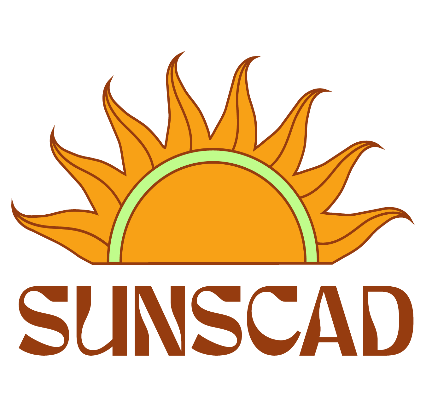 Executive Meeting Minutes                                                              	Date: March 3, 2023Present: Beah, Olivia, AlexandraRegrets: ChrisAbsent:Chair: OliviaSecretary: TaraOlivia calls the meeting to order at 2:45pm Olivia begins the meeting by recognizing we are situated on unceded and unsurrendered Mi’kmaq territory, which is covered under the Peace and Friendship Treaties since 1725. It is our responsibility to understand our relationship with the land as stewards, arrivants, and settlers.Agenda:    Beah motions to approve the agenda, Alexandra seconds, unanimous. Motion passedMinutes:   Alexandra motions to pass last weeks minutes, Beah seconds, unanimous, motion passed.Signatures:                                                                                                              	____________________________                      ____________________________    	President                                 	        Resource CoordinatorReportsChrisMet with student to help with rebate applicationSent Kyla’s gift!!Spoke to Kate Hamilton in supply storeWrote to Erin Langille and Leanne Dowe to coordinate Income Tax clinic for studentsWorked on Bylaw updates and handbook editingDid clearing and cleaning in officeOliviaMet with interim Dean Melanie ColosimoAttended advancement committeeAttended the first "envisioning our future" committeeCleaned the kitchenetteCleaned the office with VP financeDesigned a poster for the spring marketMade plans for the agmAlexandraScheduled and started dedicating time slots to staying visibly online on Discord, answering questions, answering emails, and doing any editing/input on documents required. I have been mostly using the SUNSCAD Discord account this past week.Attended a Curriculum Committee meetingAttended a NSCAD Campaign Committee meeting I was invited to an event in Toronto on March 30thPamphletBeah motions to allow the pamphlets on campus, Olivia seconds, 1 in favor, 3 opposed, motion denied.AGM BudgetAlexandra motions to have a budget of $500 for food for the AGM meeting, Beah seconds, unanimous, motion passedGIC MotionAlexandra motions to change our GIC to a 1 Year Variable Rate GIC, Variable, Redeemable, 4.00% (fluctuating), Beah seconds, 3 in favor, 1 abstention. Motion passedFood Bank Grocery CardsBeah motions to spend $2500 on digital grocery cards for the Food bank, Olivia seconds, unanimous, motion passed.Beah motions to adjourn the meeting, Alexandra seconds. Meeting adjourned at 2:59pm